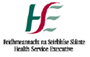 Network File / Folder Access requestThis form is used to request access to a new or existing network folder. *Denotes mandatory fields or sections.  Incomplete forms will be returned to sender. All sections can be completed by typing the required information in Microsoft Word and using the TAB key to move from field to field. 1 If your Personnel number is unavailable, specify ‘TBA’ in this field. Please update the Service Desk once your Personnel number has been advised Network File / Folder Access request formThe following table relates to Section 2 on the previous page. Please complete details if there is more than one user who requires access to the new file share as part of this request: 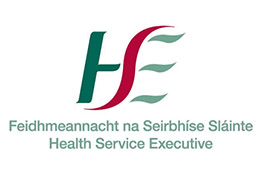 This form (page 4) is not required to be sent to ICT.  The following relates to Line Manager’s responsibilities when new or amended access is requested and should be completed, signed and filed by your department.  User DeclarationI have read and understood the Health Service Executive’s policies governing the use of its ICT resources.I agree to be bound by the terms therein.I understand that I may be subject to the HSE’s disciplinary procedures should I fail to comply with said policies.http://hsenet.hse.ie/Intranet/OoCIO/Service_Management/PoliciesProcedures/Policies/Policies.htmlTick to denote agreement:  Note: This form must be retained by the user’s account Manager for audit and control purposes1*User Details*User Details*User Details*User DetailsHSE      Tusla   HSE      Tusla   HSE      Tusla   Or Agency / Contractor  Please specify service provider name: Or Agency / Contractor  Please specify service provider name: Or Agency / Contractor  Please specify service provider name: Or Agency / Contractor  Please specify service provider name: Or Agency / Contractor  Please specify service provider name: Or Agency / Contractor  Please specify service provider name: Or Agency / Contractor  Please specify service provider name: Or Agency / Contractor  Please specify service provider name: If this user is sourced from a third party service provider, the provider must have a current Data Processing Agreement (DPA) with the HSE in order to be provided with access.   If No, then please refer to Healthservice.ie Third Party section for information on what to do - Link  If this user is sourced from a third party service provider, the provider must have a current Data Processing Agreement (DPA) with the HSE in order to be provided with access.   If No, then please refer to Healthservice.ie Third Party section for information on what to do - Link  If this user is sourced from a third party service provider, the provider must have a current Data Processing Agreement (DPA) with the HSE in order to be provided with access.   If No, then please refer to Healthservice.ie Third Party section for information on what to do - Link  If this user is sourced from a third party service provider, the provider must have a current Data Processing Agreement (DPA) with the HSE in order to be provided with access.   If No, then please refer to Healthservice.ie Third Party section for information on what to do - Link  If this user is sourced from a third party service provider, the provider must have a current Data Processing Agreement (DPA) with the HSE in order to be provided with access.   If No, then please refer to Healthservice.ie Third Party section for information on what to do - Link  If this user is sourced from a third party service provider, the provider must have a current Data Processing Agreement (DPA) with the HSE in order to be provided with access.   If No, then please refer to Healthservice.ie Third Party section for information on what to do - Link  If this user is sourced from a third party service provider, the provider must have a current Data Processing Agreement (DPA) with the HSE in order to be provided with access.   If No, then please refer to Healthservice.ie Third Party section for information on what to do - Link  If this user is sourced from a third party service provider, the provider must have a current Data Processing Agreement (DPA) with the HSE in order to be provided with access.   If No, then please refer to Healthservice.ie Third Party section for information on what to do - Link  If this user is sourced from a third party service provider, the provider must have a current Data Processing Agreement (DPA) with the HSE in order to be provided with access.   If No, then please refer to Healthservice.ie Third Party section for information on what to do - Link  If this user is sourced from a third party service provider, the provider must have a current Data Processing Agreement (DPA) with the HSE in order to be provided with access.   If No, then please refer to Healthservice.ie Third Party section for information on what to do - Link  Tick Yes to confirm DPA in place if agency or contractorY  N\A *1 HSE Funded Agency :Please specify:      *1 HSE Funded Agency :Please specify:      *1 HSE Funded Agency :Please specify:      *1 HSE Funded Agency :Please specify:      *1 HSE Funded Agency :Please specify:      *1 HSE Funded Agency :Please specify:      *1 HSE Funded Agency :Please specify:      *1 HSE Funded Agency :Please specify:      *1 HSE Funded Agency :Please specify:      *1 HSE Funded Agency :Please specify:      *1 HSE Funded Agency :Please specify:      1 If you are a funded agency user, then a HSE Network Agreement form must be included with the access ticket request. The form is available for download and must be included in the same ticket for new access - Link1 If you are a funded agency user, then a HSE Network Agreement form must be included with the access ticket request. The form is available for download and must be included in the same ticket for new access - Link1 If you are a funded agency user, then a HSE Network Agreement form must be included with the access ticket request. The form is available for download and must be included in the same ticket for new access - Link1 If you are a funded agency user, then a HSE Network Agreement form must be included with the access ticket request. The form is available for download and must be included in the same ticket for new access - Link1 If you are a funded agency user, then a HSE Network Agreement form must be included with the access ticket request. The form is available for download and must be included in the same ticket for new access - Link1 If you are a funded agency user, then a HSE Network Agreement form must be included with the access ticket request. The form is available for download and must be included in the same ticket for new access - Link1 If you are a funded agency user, then a HSE Network Agreement form must be included with the access ticket request. The form is available for download and must be included in the same ticket for new access - Link1 If you are a funded agency user, then a HSE Network Agreement form must be included with the access ticket request. The form is available for download and must be included in the same ticket for new access - Link1 If you are a funded agency user, then a HSE Network Agreement form must be included with the access ticket request. The form is available for download and must be included in the same ticket for new access - Link1 If you are a funded agency user, then a HSE Network Agreement form must be included with the access ticket request. The form is available for download and must be included in the same ticket for new access - Link1 If you are a funded agency user, then a HSE Network Agreement form must be included with the access ticket request. The form is available for download and must be included in the same ticket for new access - Link1 If you are a funded agency user, then a HSE Network Agreement form must be included with the access ticket request. The form is available for download and must be included in the same ticket for new access - Link1 If you are a funded agency user, then a HSE Network Agreement form must be included with the access ticket request. The form is available for download and must be included in the same ticket for new access - Link1 If you are a funded agency user, then a HSE Network Agreement form must be included with the access ticket request. The form is available for download and must be included in the same ticket for new access - Link1 If you are a funded agency user, then a HSE Network Agreement form must be included with the access ticket request. The form is available for download and must be included in the same ticket for new access - Link1 If you are a funded agency user, then a HSE Network Agreement form must be included with the access ticket request. The form is available for download and must be included in the same ticket for new access - Link*First Name:        *First Name:        *First Name:        *First Name:        *First Name:        *First Name:        *First Name:        *First Name:        *First Name:        *First Name:        *First Name:        *First Name:        *First Name:        *First Name:        *First Name:        *First Name:        *First Name:        Last Name:      Last Name:      Last Name:      Last Name:      Last Name:      Last Name:      Last Name:      Last Name:      Last Name:      Last Name:      Grade &  Job Title:      Grade &  Job Title:      Grade &  Job Title:      Grade &  Job Title:      Grade &  Job Title:      Grade &  Job Title:      Grade &  Job Title:      Grade &  Job Title:      Grade &  Job Title:      Grade &  Job Title:      Grade &  Job Title:      Grade &  Job Title:      Grade &  Job Title:      Grade &  Job Title:      Grade &  Job Title:      Grade &  Job Title:      Grade &  Job Title:      HSE Landline / Mobile number:      HSE Landline / Mobile number:      HSE Landline / Mobile number:      HSE Landline / Mobile number:      HSE Landline / Mobile number:      HSE Landline / Mobile number:      HSE Landline / Mobile number:      HSE Landline / Mobile number:      HSE Landline / Mobile number:      HSE Landline / Mobile number:      Location / work address (Full):      Location / work address (Full):      Location / work address (Full):      Location / work address (Full):      Location / work address (Full):      Location / work address (Full):      Location / work address (Full):      Location / work address (Full):      Location / work address (Full):      Location / work address (Full):      Location / work address (Full):      Location / work address (Full):      Location / work address (Full):      Location / work address (Full):      Location / work address (Full):      Location / work address (Full):      Location / work address (Full):      Location / work address (Full):      Location / work address (Full):      Location / work address (Full):      Department:      Department:      Department:      Department:      Department:      Department:      Department:      Email address:       Email address:       Email address:       Email address:       Email address:       Email address:       Domain Logon User Name:      Note: Name format used for logging onto PC or laptopDomain Logon User Name:      Note: Name format used for logging onto PC or laptopDomain Logon User Name:      Note: Name format used for logging onto PC or laptopDomain Logon User Name:      Note: Name format used for logging onto PC or laptopDomain Logon User Name:      Note: Name format used for logging onto PC or laptopDomain Logon User Name:      Note: Name format used for logging onto PC or laptopDomain Logon User Name:      Note: Name format used for logging onto PC or laptopDomain Logon User Name:      Note: Name format used for logging onto PC or laptopDomain Logon User Name:      Note: Name format used for logging onto PC or laptopDomain Logon User Name:      Note: Name format used for logging onto PC or laptopDomain Logon User Name:      Note: Name format used for logging onto PC or laptopDomain Logon User Name:      Note: Name format used for logging onto PC or laptopDomain Logon User Name:      Note: Name format used for logging onto PC or laptopDomain Logon User Name:      Note: Name format used for logging onto PC or laptopDomain Logon User Name:      Note: Name format used for logging onto PC or laptopDomain Logon User Name:      Note: Name format used for logging onto PC or laptopYour Network Domain: Your Network Domain: Your Network Domain: Your Network Domain: Your Network Domain: *Please summarise what your request is for:      *Please summarise what your request is for:      *Please summarise what your request is for:      *Please summarise what your request is for:      *Please summarise what your request is for:      *Please summarise what your request is for:      *Please summarise what your request is for:      *Please summarise what your request is for:      *Please summarise what your request is for:      *Please summarise what your request is for:      *Please summarise what your request is for:      *Please summarise what your request is for:      *Please summarise what your request is for:      *Please summarise what your request is for:      *Please summarise what your request is for:      *Please summarise what your request is for:      *Please summarise what your request is for:      *Please summarise what your request is for:      *Please summarise what your request is for:      *Please summarise what your request is for:      *Please summarise what your request is for:      *Please summarise what your request is for:      *Please summarise what your request is for:      *Please summarise what your request is for:      *Please summarise what your request is for:      *Please summarise what your request is for:      *Please summarise what your request is for:      2New Share SetupNew Share SetupNew Share SetupNew Share SetupNew Share SetupNew Share SetupNew Share SetupNew Share SetupNew Share SetupIf more than one user requires access to this file share request, please complete the details on the page 2 of this form to ensure access and permissions are provided to all the relevant staff whom require access at this time.If more than one user requires access to this file share request, please complete the details on the page 2 of this form to ensure access and permissions are provided to all the relevant staff whom require access at this time.If more than one user requires access to this file share request, please complete the details on the page 2 of this form to ensure access and permissions are provided to all the relevant staff whom require access at this time.If more than one user requires access to this file share request, please complete the details on the page 2 of this form to ensure access and permissions are provided to all the relevant staff whom require access at this time.If more than one user requires access to this file share request, please complete the details on the page 2 of this form to ensure access and permissions are provided to all the relevant staff whom require access at this time.If more than one user requires access to this file share request, please complete the details on the page 2 of this form to ensure access and permissions are provided to all the relevant staff whom require access at this time.If more than one user requires access to this file share request, please complete the details on the page 2 of this form to ensure access and permissions are provided to all the relevant staff whom require access at this time.If more than one user requires access to this file share request, please complete the details on the page 2 of this form to ensure access and permissions are provided to all the relevant staff whom require access at this time.If more than one user requires access to this file share request, please complete the details on the page 2 of this form to ensure access and permissions are provided to all the relevant staff whom require access at this time.If more than one user requires access to this file share request, please complete the details on the page 2 of this form to ensure access and permissions are provided to all the relevant staff whom require access at this time.If more than one user requires access to this file share request, please complete the details on the page 2 of this form to ensure access and permissions are provided to all the relevant staff whom require access at this time.If more than one user requires access to this file share request, please complete the details on the page 2 of this form to ensure access and permissions are provided to all the relevant staff whom require access at this time.If more than one user requires access to this file share request, please complete the details on the page 2 of this form to ensure access and permissions are provided to all the relevant staff whom require access at this time.If more than one user requires access to this file share request, please complete the details on the page 2 of this form to ensure access and permissions are provided to all the relevant staff whom require access at this time.If more than one user requires access to this file share request, please complete the details on the page 2 of this form to ensure access and permissions are provided to all the relevant staff whom require access at this time.If more than one user requires access to this file share request, please complete the details on the page 2 of this form to ensure access and permissions are provided to all the relevant staff whom require access at this time.If more than one user requires access to this file share request, please complete the details on the page 2 of this form to ensure access and permissions are provided to all the relevant staff whom require access at this time.I require a New National Share to be created:   Yes         I require a New National Share to be created:   Yes         I require a New National Share to be created:   Yes         I require a New National Share to be created:   Yes         I require a New National Share to be created:   Yes         I require a New National Share to be created:   Yes         I require a New National Share to be created:   Yes         I require a New National Share to be created:   Yes         I require a New National Share to be created:   Yes         I require a New National Share to be created:   Yes         I require a New National Share to be created:   Yes         I require a New National Share to be created:   Yes         I require a New National Share to be created:   Yes         No         No         No         No         No         *If No, please go to Section 3*If No, please go to Section 3*If No, please go to Section 3*If No, please go to Section 3*If No, please go to Section 3*If No, please go to Section 3*If No, please go to Section 3*If No, please go to Section 3*If No, please go to Section 3*Nominated Share Owner(s)/Manager(s):       *Nominated Share Owner(s)/Manager(s):       *Nominated Share Owner(s)/Manager(s):       *Nominated Share Owner(s)/Manager(s):       *Nominated Share Owner(s)/Manager(s):       *Nominated Share Owner(s)/Manager(s):       *Nominated Share Owner(s)/Manager(s):       *Nominated Share Owner(s)/Manager(s):       *Nominated Share Owner(s)/Manager(s):       *Nominated Share Owner(s)/Manager(s):       *Nominated Share Owner(s)/Manager(s):       *Nominated Share Owner(s)/Manager(s):       *Nominated Share Owner(s)/Manager(s):       *Nominated Share Owner(s)/Manager(s):       *Nominated Share Owner(s)/Manager(s):       *Nominated Share Owner(s)/Manager(s):       *Nominated Share Owner(s)/Manager(s):       *Nominated Share Owner(s)/Manager(s):       To Sanction Future Share Access Requests or ChangesTo Sanction Future Share Access Requests or ChangesTo Sanction Future Share Access Requests or ChangesTo Sanction Future Share Access Requests or ChangesTo Sanction Future Share Access Requests or ChangesTo Sanction Future Share Access Requests or ChangesTo Sanction Future Share Access Requests or ChangesTo Sanction Future Share Access Requests or ChangesTo Sanction Future Share Access Requests or Changes*What services will be using this share e.g. Mental Health?      *What services will be using this share e.g. Mental Health?      *What services will be using this share e.g. Mental Health?      *What services will be using this share e.g. Mental Health?      *What services will be using this share e.g. Mental Health?      *What services will be using this share e.g. Mental Health?      *What services will be using this share e.g. Mental Health?      *What services will be using this share e.g. Mental Health?      *What services will be using this share e.g. Mental Health?      *What services will be using this share e.g. Mental Health?      *What services will be using this share e.g. Mental Health?      *What services will be using this share e.g. Mental Health?      *What services will be using this share e.g. Mental Health?      *What services will be using this share e.g. Mental Health?      *What services will be using this share e.g. Mental Health?      *What services will be using this share e.g. Mental Health?      *What services will be using this share e.g. Mental Health?      *What services will be using this share e.g. Mental Health?      *Proposed Network Share Name:      *Proposed Network Share Name:      *Proposed Network Share Name:      *Proposed Network Share Name:      *Proposed Network Share Name:      *Proposed Network Share Name:      *Proposed Network Share Name:      *Proposed Network Share Name:      *Proposed Network Share Name:      33Or Existing share / folderOr Existing share / folderOr Existing share / folderOr Existing share / folderOr Existing share / folderOr Existing share / folderOr Existing share / folderOr Existing share / folderOr Existing share / folderOr Existing share / folderOr Existing share / folder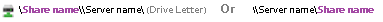 You are advised to speak to a colleague to obtain the relevant details i.e. Server, share format / naming details before completing this section. You must ensure all details are completed as part of submitting this form. Omitting details will result in this request not being processed. You are advised to speak to a colleague to obtain the relevant details i.e. Server, share format / naming details before completing this section. You must ensure all details are completed as part of submitting this form. Omitting details will result in this request not being processed. You are advised to speak to a colleague to obtain the relevant details i.e. Server, share format / naming details before completing this section. You must ensure all details are completed as part of submitting this form. Omitting details will result in this request not being processed. You are advised to speak to a colleague to obtain the relevant details i.e. Server, share format / naming details before completing this section. You must ensure all details are completed as part of submitting this form. Omitting details will result in this request not being processed. You are advised to speak to a colleague to obtain the relevant details i.e. Server, share format / naming details before completing this section. You must ensure all details are completed as part of submitting this form. Omitting details will result in this request not being processed. You are advised to speak to a colleague to obtain the relevant details i.e. Server, share format / naming details before completing this section. You must ensure all details are completed as part of submitting this form. Omitting details will result in this request not being processed. You are advised to speak to a colleague to obtain the relevant details i.e. Server, share format / naming details before completing this section. You must ensure all details are completed as part of submitting this form. Omitting details will result in this request not being processed. You are advised to speak to a colleague to obtain the relevant details i.e. Server, share format / naming details before completing this section. You must ensure all details are completed as part of submitting this form. Omitting details will result in this request not being processed. You are advised to speak to a colleague to obtain the relevant details i.e. Server, share format / naming details before completing this section. You must ensure all details are completed as part of submitting this form. Omitting details will result in this request not being processed. You are advised to speak to a colleague to obtain the relevant details i.e. Server, share format / naming details before completing this section. You must ensure all details are completed as part of submitting this form. Omitting details will result in this request not being processed. You are advised to speak to a colleague to obtain the relevant details i.e. Server, share format / naming details before completing this section. You must ensure all details are completed as part of submitting this form. Omitting details will result in this request not being processed. You are advised to speak to a colleague to obtain the relevant details i.e. Server, share format / naming details before completing this section. You must ensure all details are completed as part of submitting this form. Omitting details will result in this request not being processed. You are advised to speak to a colleague to obtain the relevant details i.e. Server, share format / naming details before completing this section. You must ensure all details are completed as part of submitting this form. Omitting details will result in this request not being processed. You are advised to speak to a colleague to obtain the relevant details i.e. Server, share format / naming details before completing this section. You must ensure all details are completed as part of submitting this form. Omitting details will result in this request not being processed. You are advised to speak to a colleague to obtain the relevant details i.e. Server, share format / naming details before completing this section. You must ensure all details are completed as part of submitting this form. Omitting details will result in this request not being processed. You are advised to speak to a colleague to obtain the relevant details i.e. Server, share format / naming details before completing this section. You must ensure all details are completed as part of submitting this form. Omitting details will result in this request not being processed. You are advised to speak to a colleague to obtain the relevant details i.e. Server, share format / naming details before completing this section. You must ensure all details are completed as part of submitting this form. Omitting details will result in this request not being processed. You are advised to speak to a colleague to obtain the relevant details i.e. Server, share format / naming details before completing this section. You must ensure all details are completed as part of submitting this form. Omitting details will result in this request not being processed. You are advised to speak to a colleague to obtain the relevant details i.e. Server, share format / naming details before completing this section. You must ensure all details are completed as part of submitting this form. Omitting details will result in this request not being processed. You are advised to speak to a colleague to obtain the relevant details i.e. Server, share format / naming details before completing this section. You must ensure all details are completed as part of submitting this form. Omitting details will result in this request not being processed. You are advised to speak to a colleague to obtain the relevant details i.e. Server, share format / naming details before completing this section. You must ensure all details are completed as part of submitting this form. Omitting details will result in this request not being processed. You are advised to speak to a colleague to obtain the relevant details i.e. Server, share format / naming details before completing this section. You must ensure all details are completed as part of submitting this form. Omitting details will result in this request not being processed. You are advised to speak to a colleague to obtain the relevant details i.e. Server, share format / naming details before completing this section. You must ensure all details are completed as part of submitting this form. Omitting details will result in this request not being processed. You are advised to speak to a colleague to obtain the relevant details i.e. Server, share format / naming details before completing this section. You must ensure all details are completed as part of submitting this form. Omitting details will result in this request not being processed. You are advised to speak to a colleague to obtain the relevant details i.e. Server, share format / naming details before completing this section. You must ensure all details are completed as part of submitting this form. Omitting details will result in this request not being processed. You are advised to speak to a colleague to obtain the relevant details i.e. Server, share format / naming details before completing this section. You must ensure all details are completed as part of submitting this form. Omitting details will result in this request not being processed. You are advised to speak to a colleague to obtain the relevant details i.e. Server, share format / naming details before completing this section. You must ensure all details are completed as part of submitting this form. Omitting details will result in this request not being processed. 3a3a3aAccess to an existing share Access to an existing share Access to an existing share Access to an existing share Or Access to an existing share and folder Or Access to an existing share and folder Or Access to an existing share and folder Or Access to an existing share and folder Or Access to an existing share and folder Or Access to an existing share and folder Or Access to an existing share and folder Or Access to an existing share and folder Or Access to an existing share and folder Or Access to an existing share and folder Or Access to an existing share and folder *Access Required: Read Only (RO):    *Access Required: Read Only (RO):    *Access Required: Read Only (RO):    *Access Required: Read Only (RO):    *Access Required: Read Only (RO):    *Access Required: Read Only (RO):    *Access Required: Read Only (RO):    * Read  Write (RW):   * Read  Write (RW):   *Server Name:      *Server Name:      *Server Name:      *Server Name:      *Server Name:      *Server Name:      Share  name:      Share  name:      Share  name:      Share  name:      Share  name:      Share  name:      Share  name:      Share  name:      Share  name:      Share  name:      Share  name:      Share  name:      Share  name:      *Folder name:      *Folder name:      *Folder name:      *Folder name:      *Folder name:      *Folder name:      *Folder name:      *Folder name:      3b3b3bOr Create a new folder within an existing share and get access to the new folder   Or Create a new folder within an existing share and get access to the new folder   Or Create a new folder within an existing share and get access to the new folder   Or Create a new folder within an existing share and get access to the new folder   Or Create a new folder within an existing share and get access to the new folder   Or Create a new folder within an existing share and get access to the new folder   Or Create a new folder within an existing share and get access to the new folder   Or Create a new folder within an existing share and get access to the new folder   Or Create a new folder within an existing share and get access to the new folder   Or Create a new folder within an existing share and get access to the new folder   Or Create a new folder within an existing share and get access to the new folder   Or Create a new folder within an existing share and get access to the new folder   *Access Required:   Read Only (RO):     *Access Required:   Read Only (RO):     *Access Required:   Read Only (RO):     *Access Required:   Read Only (RO):     *Access Required:   Read Only (RO):     *Access Required:   Read Only (RO):     *Access Required:   Read Only (RO):     *Access Required:   Read Only (RO):     Read  Write (RW):   Read  Write (RW):   Read  Write (RW):   Read  Write (RW):   *Server Name: *Server Name: *Server Name: *Server Name: *Server Name: *Server Name: *Server Name: *Server Name: *Server Name: *Share  name: *Share  name: *Share  name: *Share  name: *Share  name: *Share  name: *Share  name: *Share  name: *Share  name: *Share  name: *Share  name: *Share  name: *New Folder name: *New Folder name: *New Folder name: *New Folder name: *New Folder name: *New Folder name: 4444*Line Manager responsibilities – HSE National IT Security Policy Declaration*Line Manager responsibilities – HSE National IT Security Policy Declaration*Line Manager responsibilities – HSE National IT Security Policy Declaration*Line Manager responsibilities – HSE National IT Security Policy Declaration*Line Manager responsibilities – HSE National IT Security Policy Declaration*Line Manager responsibilities – HSE National IT Security Policy Declaration*Line Manager responsibilities – HSE National IT Security Policy Declaration*Line Manager responsibilities – HSE National IT Security Policy Declaration*Line Manager responsibilities – HSE National IT Security Policy Declaration*Line Manager responsibilities – HSE National IT Security Policy Declaration*Line Manager responsibilities – HSE National IT Security Policy Declaration*Line Manager responsibilities – HSE National IT Security Policy Declaration*Line Manager responsibilities – HSE National IT Security Policy Declaration*Line Manager responsibilities – HSE National IT Security Policy Declaration*Line Manager responsibilities – HSE National IT Security Policy Declaration*Line Manager responsibilities – HSE National IT Security Policy Declaration*Line Manager responsibilities – HSE National IT Security Policy Declaration*Line Manager responsibilities – HSE National IT Security Policy Declaration*Line Manager responsibilities – HSE National IT Security Policy Declaration*Line Manager responsibilities – HSE National IT Security Policy Declaration*Line Manager responsibilities – HSE National IT Security Policy Declaration*Line Manager responsibilities – HSE National IT Security Policy Declaration*Line Manager responsibilities – HSE National IT Security Policy Declaration  I confirm that the HSE National IT Security Policies will be provided to the specified account holder.     I confirm that the HSE National IT Security Policies will be provided to the specified account holder.     I confirm that the HSE National IT Security Policies will be provided to the specified account holder.     I confirm that the HSE National IT Security Policies will be provided to the specified account holder.     I confirm that the HSE National IT Security Policies will be provided to the specified account holder.     I confirm that the HSE National IT Security Policies will be provided to the specified account holder.     I confirm that the HSE National IT Security Policies will be provided to the specified account holder.     I confirm that the HSE National IT Security Policies will be provided to the specified account holder.     I confirm that the HSE National IT Security Policies will be provided to the specified account holder.     I confirm that the HSE National IT Security Policies will be provided to the specified account holder.     I confirm that the HSE National IT Security Policies will be provided to the specified account holder.     I confirm that the HSE National IT Security Policies will be provided to the specified account holder.    I confirm that I will get the specified account holder(s) to sign the User Declaration form (page 4 of this document). I will retain a copy of the signed declaration for audit purposes. The User Declaration form is not required to be sent to ICT.   I confirm that I will get the specified account holder(s) to sign the User Declaration form (page 4 of this document). I will retain a copy of the signed declaration for audit purposes. The User Declaration form is not required to be sent to ICT.   I confirm that I will get the specified account holder(s) to sign the User Declaration form (page 4 of this document). I will retain a copy of the signed declaration for audit purposes. The User Declaration form is not required to be sent to ICT.   I confirm that I will get the specified account holder(s) to sign the User Declaration form (page 4 of this document). I will retain a copy of the signed declaration for audit purposes. The User Declaration form is not required to be sent to ICT.   I confirm that I will get the specified account holder(s) to sign the User Declaration form (page 4 of this document). I will retain a copy of the signed declaration for audit purposes. The User Declaration form is not required to be sent to ICT.   I confirm that I will get the specified account holder(s) to sign the User Declaration form (page 4 of this document). I will retain a copy of the signed declaration for audit purposes. The User Declaration form is not required to be sent to ICT.   I confirm that I will get the specified account holder(s) to sign the User Declaration form (page 4 of this document). I will retain a copy of the signed declaration for audit purposes. The User Declaration form is not required to be sent to ICT.   I confirm that I will get the specified account holder(s) to sign the User Declaration form (page 4 of this document). I will retain a copy of the signed declaration for audit purposes. The User Declaration form is not required to be sent to ICT.   I confirm that I will get the specified account holder(s) to sign the User Declaration form (page 4 of this document). I will retain a copy of the signed declaration for audit purposes. The User Declaration form is not required to be sent to ICT.   I confirm that I will get the specified account holder(s) to sign the User Declaration form (page 4 of this document). I will retain a copy of the signed declaration for audit purposes. The User Declaration form is not required to be sent to ICT.   I confirm that I will get the specified account holder(s) to sign the User Declaration form (page 4 of this document). I will retain a copy of the signed declaration for audit purposes. The User Declaration form is not required to be sent to ICT.   I confirm that I will get the specified account holder(s) to sign the User Declaration form (page 4 of this document). I will retain a copy of the signed declaration for audit purposes. The User Declaration form is not required to be sent to ICT.   I confirm that I will get the specified account holder(s) to sign the User Declaration form (page 4 of this document). I will retain a copy of the signed declaration for audit purposes. The User Declaration form is not required to be sent to ICT.   I confirm that I will get the specified account holder(s) to sign the User Declaration form (page 4 of this document). I will retain a copy of the signed declaration for audit purposes. The User Declaration form is not required to be sent to ICT.   I confirm that I will get the specified account holder(s) to sign the User Declaration form (page 4 of this document). I will retain a copy of the signed declaration for audit purposes. The User Declaration form is not required to be sent to ICT.  HSE National IT Security Policies linkHSE ICT PoliciesHSE National IT Security Policies linkHSE ICT PoliciesHSE National IT Security Policies linkHSE ICT PoliciesHSE National IT Security Policies linkHSE ICT PoliciesHSE National IT Security Policies linkHSE ICT PoliciesHSE National IT Security Policies linkHSE ICT PoliciesHSE National IT Security Policies linkHSE ICT PoliciesHSE National IT Security Policies linkHSE ICT PoliciesHSE National IT Security Policies linkHSE ICT PoliciesHSE National IT Security Policies linkHSE ICT PoliciesHSE National IT Security Policies linkHSE ICT PoliciesHSE National IT Security Policies linkHSE ICT PoliciesThese policies cover the correct and appropriate use of the Health Service Executive’s information Technology (I.T.) resources.These policies cover the correct and appropriate use of the Health Service Executive’s information Technology (I.T.) resources.These policies cover the correct and appropriate use of the Health Service Executive’s information Technology (I.T.) resources.These policies cover the correct and appropriate use of the Health Service Executive’s information Technology (I.T.) resources.These policies cover the correct and appropriate use of the Health Service Executive’s information Technology (I.T.) resources.These policies cover the correct and appropriate use of the Health Service Executive’s information Technology (I.T.) resources.These policies cover the correct and appropriate use of the Health Service Executive’s information Technology (I.T.) resources.These policies cover the correct and appropriate use of the Health Service Executive’s information Technology (I.T.) resources.These policies cover the correct and appropriate use of the Health Service Executive’s information Technology (I.T.) resources.These policies cover the correct and appropriate use of the Health Service Executive’s information Technology (I.T.) resources.These policies cover the correct and appropriate use of the Health Service Executive’s information Technology (I.T.) resources.These policies cover the correct and appropriate use of the Health Service Executive’s information Technology (I.T.) resources.These policies cover the correct and appropriate use of the Health Service Executive’s information Technology (I.T.) resources.These policies cover the correct and appropriate use of the Health Service Executive’s information Technology (I.T.) resources.These policies cover the correct and appropriate use of the Health Service Executive’s information Technology (I.T.) resources.*Senior Manager Name (Block Capitals):      Must be authorised by Grade VIII or higher - IT Access Control Policy  Link*Senior Manager Name (Block Capitals):      Must be authorised by Grade VIII or higher - IT Access Control Policy  Link*Senior Manager Name (Block Capitals):      Must be authorised by Grade VIII or higher - IT Access Control Policy  Link*Senior Manager Name (Block Capitals):      Must be authorised by Grade VIII or higher - IT Access Control Policy  Link*Senior Manager Name (Block Capitals):      Must be authorised by Grade VIII or higher - IT Access Control Policy  Link*Senior Manager Name (Block Capitals):      Must be authorised by Grade VIII or higher - IT Access Control Policy  Link*Senior Manager Name (Block Capitals):      Must be authorised by Grade VIII or higher - IT Access Control Policy  Link*Senior Manager Name (Block Capitals):      Must be authorised by Grade VIII or higher - IT Access Control Policy  Link*Senior Manager Name (Block Capitals):      Must be authorised by Grade VIII or higher - IT Access Control Policy  Link*Senior Manager Name (Block Capitals):      Must be authorised by Grade VIII or higher - IT Access Control Policy  Link*Senior Manager Name (Block Capitals):      Must be authorised by Grade VIII or higher - IT Access Control Policy  Link*Senior Manager Name (Block Capitals):      Must be authorised by Grade VIII or higher - IT Access Control Policy  Link*Senior Manager Name (Block Capitals):      Must be authorised by Grade VIII or higher - IT Access Control Policy  Link*Senior Manager Name (Block Capitals):      Must be authorised by Grade VIII or higher - IT Access Control Policy  Link*Senior Manager Name (Block Capitals):      Must be authorised by Grade VIII or higher - IT Access Control Policy  Link*Senior Manager Name (Block Capitals):      Must be authorised by Grade VIII or higher - IT Access Control Policy  Link*Senior Manager Name (Block Capitals):      Must be authorised by Grade VIII or higher - IT Access Control Policy  Link*Senior Manager Name (Block Capitals):      Must be authorised by Grade VIII or higher - IT Access Control Policy  Link*Grade / Job Title:      *Grade / Job Title:      *Grade / Job Title:      *Grade / Job Title:      *Grade / Job Title:      *Grade / Job Title:      *Grade / Job Title:      *Grade / Job Title:      *Grade / Job Title:      *Telephone or Mobile:      *Telephone or Mobile:      *Telephone or Mobile:      *Telephone or Mobile:      *Telephone or Mobile:      *Telephone or Mobile:      *Telephone or Mobile:      *Telephone or Mobile:      *Telephone or Mobile:      *Telephone or Mobile:      *Telephone or Mobile:      *Telephone or Mobile:      *Telephone or Mobile:      *Telephone or Mobile:      *Email Address:      *Email Address:      *Email Address:      *Email Address:      *Email Address:      *Email Address:      *Email Address:      *Email Address:      *Email Address:      *Email Address:      *Date:      *Date:      *Date:      #Employee / Agency Number NameEmail addressLogon Username2DomainAccess requiredPlease specify either: Access requiredPlease specify either: 2Domain: Please specify the domain the following user(s) is logging on with their domain credentials; Healthirl, DSHDOM (East), SE, West, NW, N,  South, Midlands or MW. 2Domain: Please specify the domain the following user(s) is logging on with their domain credentials; Healthirl, DSHDOM (East), SE, West, NW, N,  South, Midlands or MW. 2Domain: Please specify the domain the following user(s) is logging on with their domain credentials; Healthirl, DSHDOM (East), SE, West, NW, N,  South, Midlands or MW. 2Domain: Please specify the domain the following user(s) is logging on with their domain credentials; Healthirl, DSHDOM (East), SE, West, NW, N,  South, Midlands or MW. 2Domain: Please specify the domain the following user(s) is logging on with their domain credentials; Healthirl, DSHDOM (East), SE, West, NW, N,  South, Midlands or MW. 2Domain: Please specify the domain the following user(s) is logging on with their domain credentials; Healthirl, DSHDOM (East), SE, West, NW, N,  South, Midlands or MW. ‘RW’ (Read write)Can view and edit dataOr ‘RO’ (Read Only) Can only view data 12345678910Once  completed and authorised, please email this form to your local  Service Desk mailbox -http://hsenet.hse.ie/OoCIO/Service_Management/National_Service_Desk/NSD_Contacts.htmlOnce  completed and authorised, please email this form to your local  Service Desk mailbox -http://hsenet.hse.ie/OoCIO/Service_Management/National_Service_Desk/NSD_Contacts.htmlOnce  completed and authorised, please email this form to your local  Service Desk mailbox -http://hsenet.hse.ie/OoCIO/Service_Management/National_Service_Desk/NSD_Contacts.htmlOnce  completed and authorised, please email this form to your local  Service Desk mailbox -http://hsenet.hse.ie/OoCIO/Service_Management/National_Service_Desk/NSD_Contacts.htmlOnce  completed and authorised, please email this form to your local  Service Desk mailbox -http://hsenet.hse.ie/OoCIO/Service_Management/National_Service_Desk/NSD_Contacts.htmlOnce  completed and authorised, please email this form to your local  Service Desk mailbox -http://hsenet.hse.ie/OoCIO/Service_Management/National_Service_Desk/NSD_Contacts.htmlOnce  completed and authorised, please email this form to your local  Service Desk mailbox -http://hsenet.hse.ie/OoCIO/Service_Management/National_Service_Desk/NSD_Contacts.htmlOnce  completed and authorised, please email this form to your local  Service Desk mailbox -http://hsenet.hse.ie/OoCIO/Service_Management/National_Service_Desk/NSD_Contacts.html